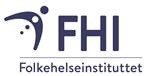 Tilbakemeldingene dine er viktige og vi håper du vil svare slik at tilbudet til barn og unge iBUP kan bli bedre.Det er frivillig å delta. Undersøkelsen er anonym, og BUP vil ikke få vite om du svarer eller hva akkurat du svarer.  Behandleren din	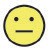 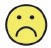 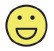 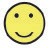 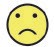 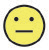 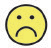 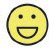 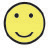 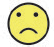 Spørsmålene under handler om behandleren din. Med behandler mener vi den personen du har mest kontakt med i BUP nå.Blir du tatt godt imot av behandleren din?Ikke i det hele tatt I liten gradI noen gradI stor gradI svært stor gradFår du nok tid med behandleren din?Ikke i det hele tatt I liten gradI noen gradI stor gradI svært stor gradKommer behandleren din med gode forslag til hvordan dere kan jobbe sammen?Ikke i det hele tatt I liten gradI noen gradI stor gradI svært stor gradIkke aktuelt / vet ikkeVirker det som om behandleren din er flink i jobben sin?Ikke i det hele tatt I liten gradI noen gradI stor gradI svært stor gradIkke aktuelt / vet ikkeFår du gode svar fra behandleren din hvis	 	det er noe du lurer på?Ikke i det hele tatt I liten gradI noen gradI stor gradI svært stor gradIkke aktuelt / vet ikkeSynes du at behandleren din lytter til det du harå si?Ikke i det hele tatt I liten gradI noen gradI stor gradI svært stor grad1Virker det som om behandleren din forstår hvordan du har det?Ikke i det hele tatt I liten gradI noen gradI stor gradI svært stor gradIkke aktuelt / vet ikkeFøler du at behandleren din bryr seg om deg?På spørsmål 11 ber vi deg tenke tilbake på da du ble kjent med behandleren du har nå:11. Ble du og behandleren din godt nok kjent før dere snakket om vanskelige tema?Ikke i det hele tatt I liten gradI noen gradI stor gradI svært stor gradIkke aktuelt / vet ikkeIkke i det hele tatt I liten gradI noen gradI stor gradI svært stor gradIkke aktuelt / vet ikke9. Føler du deg trygg på behandleren din?Ikke i det hele tatt I liten gradI noen gradI stor gradI svært stor gradIkke aktuelt / vet ikkeKan du være med på å bestemme behandlingen du får?Ikke i det hele tatt I liten gradI noen gradI stor gradI svært stor gradIkke aktuelt / vet ikkeKan du være med på å bestemme hvordan timene skal foregå?Ikke i det hele tatt I liten gradI noen gradI stor grad10. Kan du snakke med behandleren din om det som er viktig for deg?Ikke i det hele tatt I liten gradI noen gradI stor gradI svært stor gradIkke aktuelt / vet ikkeI svært stor gradIkke aktuelt / vet ikkeKan du snakke med behandleren din om detsom er viktig for deg når dine foreldre/foresatte er med i timen?Ikke i det hele tatt I liten gradI noen gradI stor gradI svært stor gradIkke aktuelt / vet ikke2Er samarbeidet mellom BUP og dine foreldre/foresatte bra for deg?Ikke i det hele tatt I liten gradI noen gradI stor gradI svært stor gradIkke aktuelt / vet ikkeEr samarbeidet mellom BUP og andre i familien eller omgangskretsen din bra for deg?19. Alt i alt, har du fått den hjelpen du trenger for å klare hverdagen bedre?Ikke i det hele tatt I liten gradI noen gradI stor gradI svært stor gradIkke aktuelt / vet ikkeIkke i det hele tatt I liten gradI noen gradI stor gradI svært stor gradIkke aktuelt / vet ikke17. Er samarbeidet mellom BUP og skolen, PP-tjenesten, fastlegen eller andre tjenester bra for deg?Ikke i det hele tatt I liten gradI noen gradI stor gradI svært stor gradIkke aktuelt / vet ikkeAlt i alt, har du fått god hjelp og behandling i BUP?Ikke i det hele tatt I liten gradI noen gradI stor gradI svært stor gradSynes du at du trenger å ha kontakt med BUP?Ikke i det hele tatt I liten gradI noen gradI stor gradI svært stor gradIkke aktuelt / vet ikkeFøler du at du kan være med på å bestemme	 	hva behandleren din forteller om deg til andresom BUP har kontakt med?Ikke i det hele tatt I liten gradI noen gradI stor gradI svært stor gradIkke aktuelt / vet ikkeTenk tilbake på da du begynte i BUP:Følte du deg tvunget av andre til å starte i BUP?Ikke i det hele tatt I liten gradI noen gradI stor grad         I svært stor grad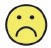 Ikke aktuelt / vet ikke3Du har nå vurdert BUP. Videre er det noen spørsmål som handler om deg.Alt i alt, hvordan har du det i dag?Svært dårlig Ganske dårlig Både/og Ganske bra Svært braHvor gammel er du?Antall år25. Er du...Han? Hun? Hen?Hvor mange ganger i løpet av de siste tre månedene har du hatt time i BUP?Bare én gang 2-5 ganger6-12 gangerMer enn 12 gangerVet ikkeHvor lenge har du hatt kontakt med BUP?Mindre enn tre måneder 3-6 måneder6-12 månederMer enn et årVet ikkeHvem har svart på dette spørreskjemaet?Jeg aleneJeg sammen med mine foreldre/foresatte Mine foreldre/foresatte aleneTakk for at du tok deg tid til å svare.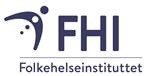 4